Домашнее задание для 2 ОИИ, от 12.01.21.Номер 123, разбор.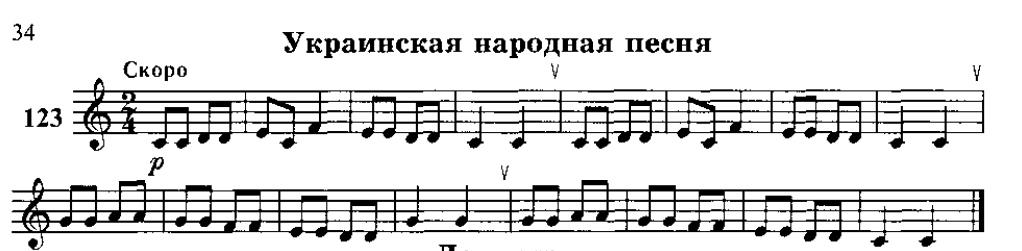 Самостоятельно:читать ритм + ладошки;читать ноты в ритме + ладошки;ВидеоСдавать:чтение ритма + дирижирование;чтение нот в ритме + дириж-е.Повторение м/б 6.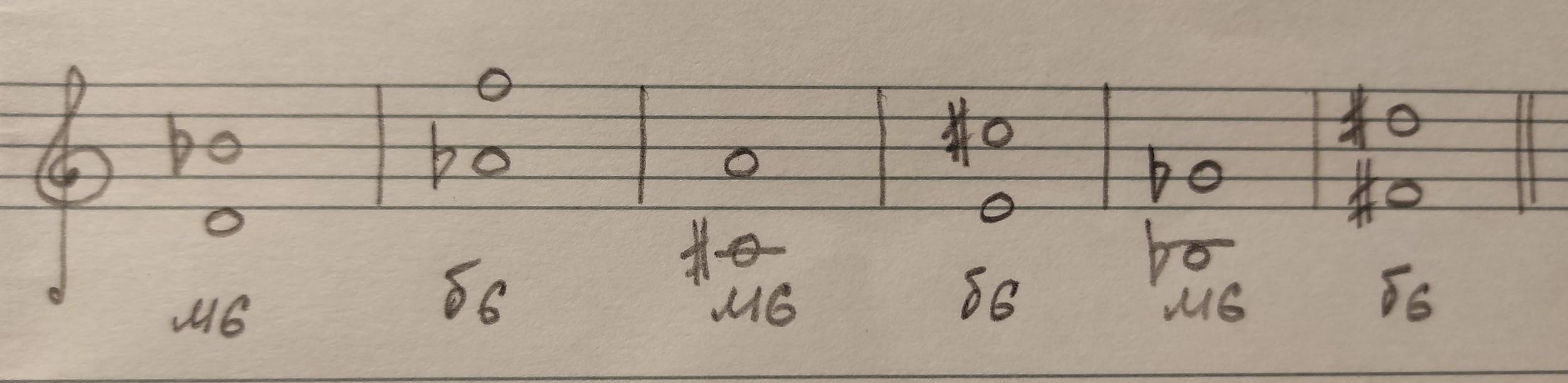 ВидеоИграть и петь 3-4 раза вверх и вниз.Все домашние задания присылайте мне на рабочую почту: n.kotyunia.distant@gmail.com